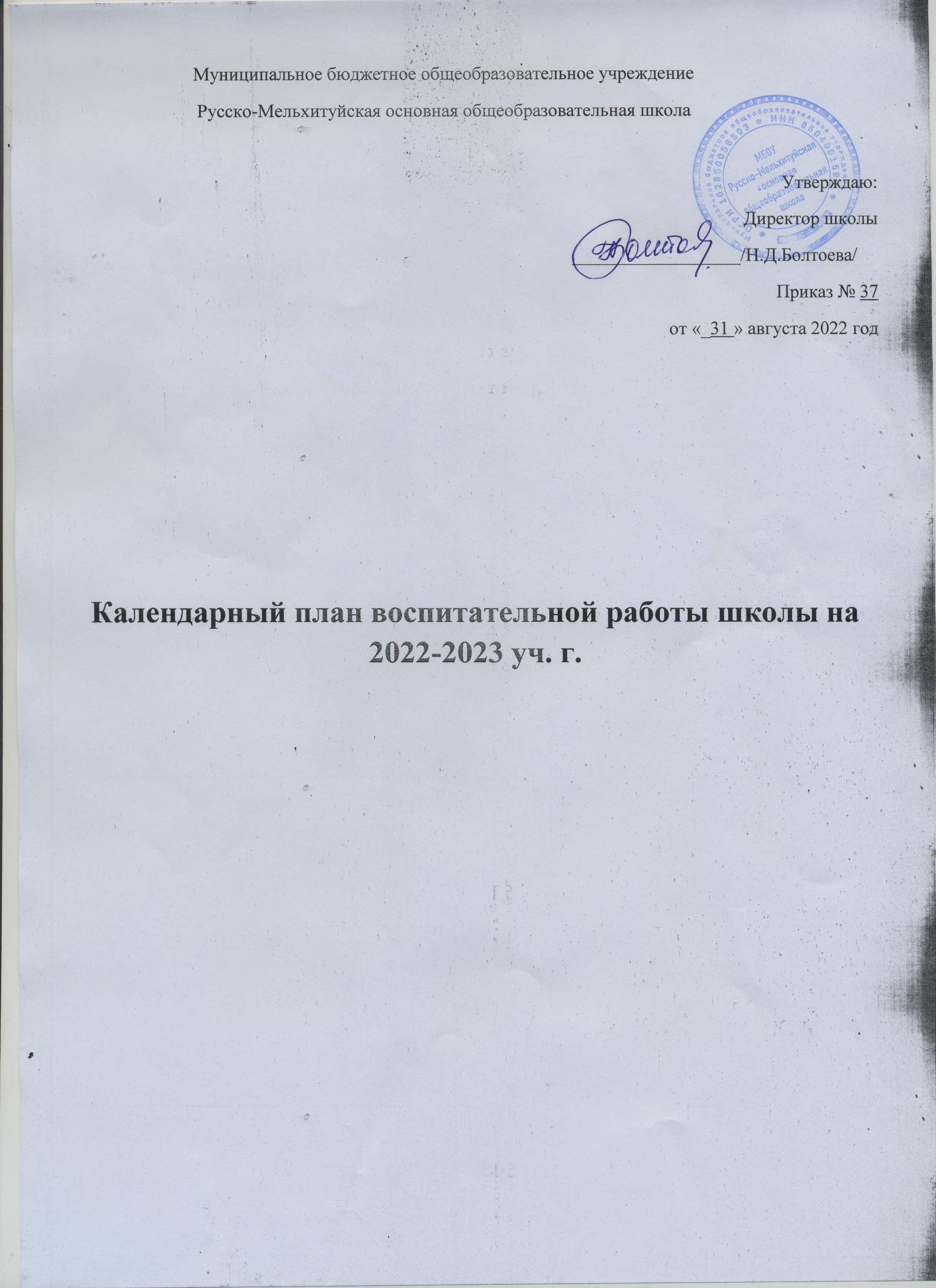 Модуль «Ключевые общешкольные дела»Модуль «Классное руководство»Модуль «Внеурочная деятельность»Модуль «Школьный урок»Модуль «Самоуправление»                                               Модуль «Профориентация»Модуль «Работа с родителями»Модуль «Профилактика»                                      Модуль «Детские общественные объединения»План работы волонтерского движения «Помощь»Модуль «Гражданско-патриотическое воспитание»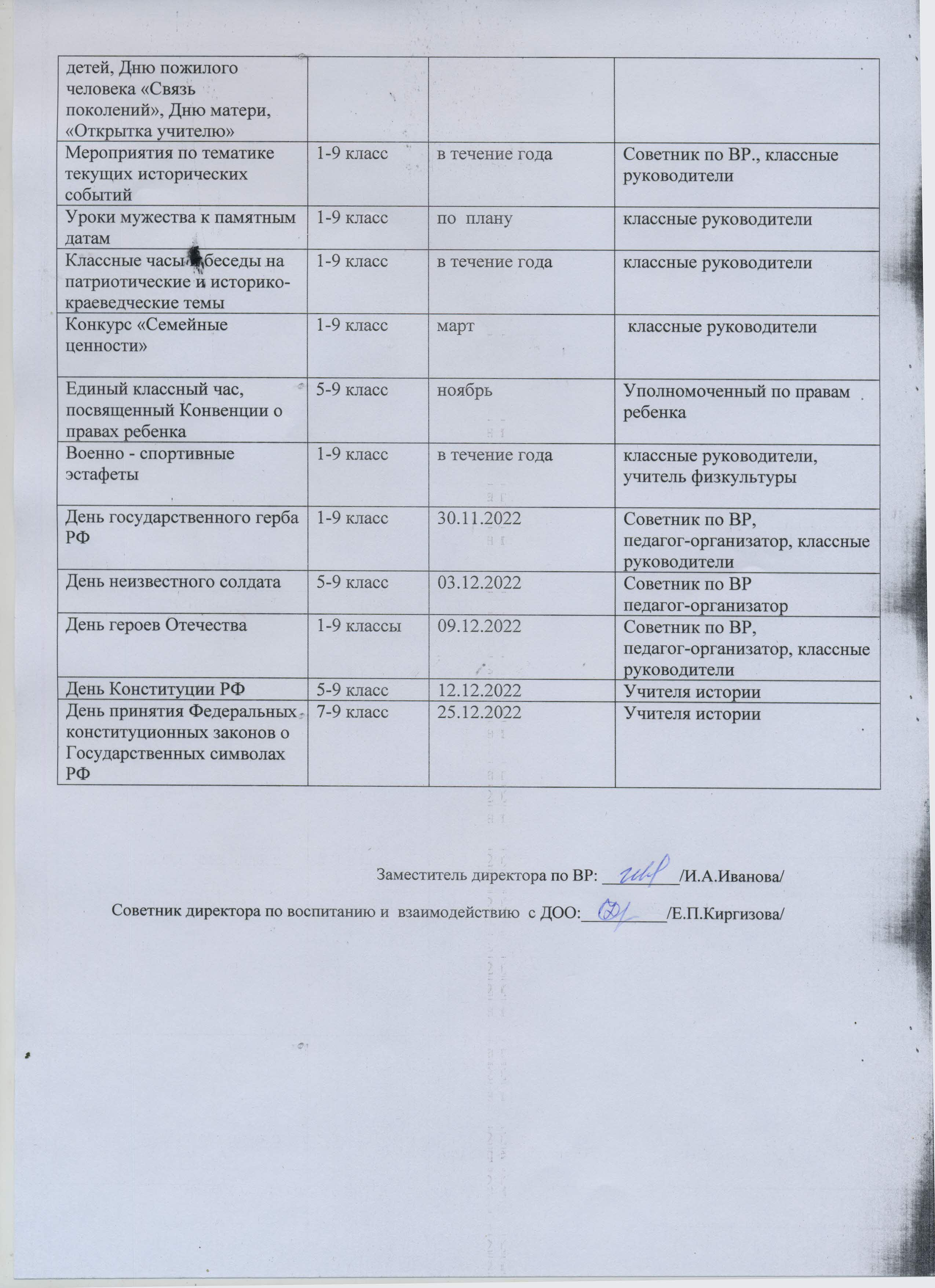 ДелаКлассыОриентировочное время проведенияОтветственныеАкции и церемонииАкции и церемонииАкции и церемонииАкции и церемонииЦеремония поднятия государственного флага под государственный гимн1-9 классыкаждый учебный понедельник  Советник по воспитанию;педагог-организатор, классные руководителиБлаготворительная акция «Свяжи солдату»1-9 классыоктябрь, апрельклассные руководителиПраздникиПраздникиПраздникиПраздникиДень знаний1-9 классы1 сентябряпедагог-организатор, классные руководителиДень учителя1-9 классы5 октября9 классМеждународный день пожилых людей 1-9 классы1 октябряСоветник по воспитанию, педагог-организатор, классные руководителиДень отца в России1-9 классы16 октябряпедагог-организатор, классные руководителиДень матери в России1-9 классы27 ноябряпедагог-организатор, классные руководителиНовогодняя елка1-9 классыдекабрьКлассный руководитель  9 класса , классный руководитель 8 класса, классный руководитель 4 класса День Защитника Отечества1-9 классы22 февраля Классный руководитель 5 класса, классный руководитель 1-3 классов. Масленица1-9 классыфевраль-мартпедагог-организатор, классные руководителиМеждународный женский день1-9 классы8 мартаКлассный руководитель 6 класса, классный руководитель 7 класса, классный руководитель 2 класса.День Победы 1-9 классы9 мая Заместитель по ВР.,  советник по воспитанию, педагог-организатор, классные руководителиПоследний звонокПрощай, начальная школа! 9 классмайПедагог - организатор, классный руководитель 9 класса;Педагог-организатор, классный руководитель 4 класса.Классные часы к памятным датамКлассные часы к памятным датамКлассные часы к памятным датамКлассные часы к памятным датамДень солидарности в борьбе с терроризмом1-9 классы3 сентябряклассные руководителиДень окончания Второй мировой войны 1-9 классы3 сентябряклассные руководители210 лет со дня Бородинского сражения1-9 классы7 сентябряклассные руководителиМеждународный день распространения грамотности1-9 классы8 сентябряклассные руководители165 лет со дня рождения русского учёного, писателя Константина Эдуардовича Циалковского (1857-1935)1-9 классы8 сентябряклассные руководителиМеждународный день музыки1-9 классы1 октябряклассные руководителиМеждународный день школьных библиотек1-9 классы25 октябряклассные руководителиДень памяти жертв политических репрессий1-9 классоктябрьклассные руководителиДень народного единства1-9 классы4 ноября классные руководителиДень памяти погибших при исполнении служебных обязанностей сотрудников органов внутренних дел России 1-9 классы8 ноябряклассные руководителиДень Государственного герба Российской Федерации1-9 классы8 ноябряклассные руководителиДень начала Нюрнбергского процесса1-9 классы20 ноябряклассные руководителиДень неизвестного солдата1-9 классы3 декабряклассные руководителиМеждународный день инвалидов1-9 классы3 декабряклассные руководителиДень добровольца (волонтера) в России1-9 классы5 декабряклассные руководителиМеждународный день художника1-9 классы8 декабряклассные руководителиДень героев  Отечества1-9 классы9 декабряклассные руководителиДень Конституции Российской Федерации1-9 классы12 декабря классные руководителиДень российского студенчества5-9 классы25 январяклассные руководителиДень полного освобождения  Ленинграда от фашистской блокады5-9 классы27 январяклассные руководителиДень освобождения Красной армией крупнейшего «лагеря смерти» Аушвиц-Биркенау (Освенцима) – День памяти жертв Холокоста5-9 классы27 январяклассные руководители80 лет со дня победы Вооруженных сил СССР над армией гитлеровской Германии в 1943 году в Сталинградской битве 1-9 классы2 февраляклассные руководителиДень российской науки1-9 классы8 февраляклассные руководителиДень памяти о россиянах, исполнявших служебный долг за пределами Отечества1-9 классы15 февраляклассные руководителиМеждународный день родного языка 1-9 классы21 февраля классные руководители200 лет со дня рождения Константина Дмитриевича Ушинского1-9 классы3  марта классные руководителиДень воссоединения Крыма с Россией 1-9 классы18   марта классные руководителиВсемирный день театра1-9 классы27   марта классные руководителиДень космонавтики, 65 лет со дня запуска СССР первого искусственного спутника Земли1-9 классы12 апреля классные руководителиДень памяти о геноциде советского народа нацистами и их пособниками в годы Великой Отечественной войны1-9 классы19 апреля классные руководителиВсемирный день Земли1-9 классы22 апреля классные руководителиДень детских общественных организаций России1-9 классы19 мая классные руководителиДень славянской письменности и культуры 1-9 классы24 мая классные руководителиТематические недели, декады, месячникиТематические недели, декады, месячникиТематические недели, декады, месячникиТематические недели, декады, месячникиНеделя безопасности1-9 класссентябрь, мартЗаместитель директора по ВР., классные руководителиНеделя безопасного поведения в сети Интернет5-9 классноябрь, мартУчитель информатики, классные руководителиМесячник пожарной безопасности1-9 классоктябрьЗаместитель директора по ВР, классные руководителиМеждународные дни наблюдения птиц1-9 классоктябрьУчитель биологии, учителя начальных классовДни правовых знаний1-9 классноябрьУчителя истории, классные руководителиЭкологический месячник1-9 класссентябрьЗаведующий хозяйством, классные руководителиМесячник по безопасности дорожного движения «Внимание – дети»!1-9 классСентябрь- майУчитель ОБЖКонцертыКонцертыКонцертыКонцертыКонцерт ко дню Учителя1-9 классоктябрь9 классКонцерт к 9 мая5-9 классмайУчитель музыки, классные руководителиКонкурсыКонкурсыКонкурсыКонкурсыКонкурс плакатов к Новому году1-9 классдекабрьпедагог-организатор, классные руководителиКонкурс на лучшее оформление кабинетов к Новому году1-9 классдекабрьпедагог-организатор, классные руководителиСмотр талантов5-9 классфевральпедагог-организатор, классные руководителиСпортивные соревнованияСпортивные соревнованияСпортивные соревнованияСпортивные соревнованияДни здоровья1-9 класс1 раз в четвертьучитель физкультуры, классные руководителиМероприятияКлассыОриентировочное время проведенияОтветственныеЗнакомство с классами1-5 класссентябрьклассные руководителиСоставление социальных паспортов1-9 класссентябрьклассные руководителиОбщешкольный классный час «Разговор о главном»1-9 класскаждый учебный понедельник 1 урокклассные руководителиРабота с государственными символами России1-9 классв течение годаклассные руководителиИнструктажи по безопасности жизнедеятельности1-9 класссентябрьклассные руководителиОрганизация участия класса в общешкольных ключевых делах1-9 классв течение годаклассные руководителиИндивидуальная работа с обучающимися1-9 классв течение годаклассные руководителиРабота с учителями -предметниками, работающими в классе5-9 классв течение годаклассные руководителиРабота с родителями или законными представителями1-9 классв течение годаклассные руководителиРодительские собрания1-9 класс1 раз в четвертьклассные руководителиОрганизация участия в детских объединениях (РДШ, Большая перемена). Динамика личностного развития ребенка.1-9 классв течение годаклассные руководителиНазвание КлассыКоличество часов в неделюОтветственныеДуховно-нравственноеДуховно-нравственноеДуховно-нравственноеДуховно-нравственноеЖивое слово5-6 классы1Иванова И.А.Финансовая грамотность3 класс1Махова Ж.Г.ОбщекультурноеОбщекультурноеОбщекультурноеОбщекультурноеВолшебный клубок2-4 классы1Шевцова А.С.ОбщеинтеллектуальноеОбщеинтеллектуальноеОбщеинтеллектуальноеОбщеинтеллектуальноеФункциональная грамотность 4 класс1Кузнецова Н.Г.Орлята России1-4 классы1Копач Н.Г.Смарт инглиш2-4 классы1Апрелкова П.М.Наглядная геометрия5 класс1Сундеева Г.В.Робототехника7 класс1Болтоева Н.Д.Спортивно-оздоровительноеСпортивно-оздоровительноеСпортивно-оздоровительноеСпортивно-оздоровительноеПодвижные игры4  класс1Ковалева Н.А.СоциальноеСоциальноеСоциальноеСоциальноеМы разные, но все вместе5 класс1             Капитонова А.Н.МероприятияКлассыОриентировочное время проведенияОтветственныеПланирование воспитательного компонента урока1-9 классв течение годаклассные руководители, учителя-предметники, учителя начальных классов  Руководство исследовательской и проектной деятельностью учащихся1-9 классв течение годаклассные руководители, учителя-предметники,учителя начальных классов  Предметные неделиПредметные неделиПредметные неделиПредметные неделиМГ «Счастливое детство»1-4 классыучителя начальных классовМГ «Единство»5-9 классыучителя-предметникиМГ «Вдохновение»5-9 классыучителя-предметникиМероприятияКлассыОриентировочное время проведенияОтветственныеВыборы в  совет класса, распределение обязанностей1-9 класссентябрьклассные руководителиРабота в соответствии с обязанностями1-9 классв течение годаклассные руководителиКлассное собрание1-9 класс1 раз в четвертьклассные руководителиМероприятияКлассыОриентировочное время проведенияОтветственныеЦиклы профориентационных часов общения1-9 классв течение годаклассные руководителиПосещение профориентационных выставок, ярмарок профессий, тематических дней открытых дверей в средних специальных учебных заведениях и вузах5-9 классв течение годаЗаместитель директора по ВРВстречи с представителями профессий (очные и онлайн)5-9 классв течение годаЗаместитель директора по ВРУчастие в реализации Всероссийского проекта «Открытые уроки»5-9 классв течение годаЗаместитель директора по ВРСовместное с педагогами изучение интернет ресурсов, посвященных выбору профессий, прохождение профориентационного онлайн-тестирования5-9 классв течение годаЗаместитель директора по ВРУчастие учащихся 5-9 классов в российском тестировании функциональной грамотности 5-9 классв течение годаклассные руководителиУчастие в работе всероссийских профориентационных проектов, созданных в сети интернет: просмотр лекций, решение учебно-тренировочных задач, участие в мастер - классах, посещение открытых уроков5-9 классв течение годаклассные руководители, учителя-предметникиПроведение диагностики по профориентации по методике Е.А.Климова5-9 класспо требованиюпедагог-психологВедение портфолио личных достижений обучающихся;1-9 классв течение годаклассные руководителиИндивидуальные консультации психолога для школьников и их родителей по вопросам склонностей, способностей, дарований и иных индивидуальных особенностей детей, которые могут иметь значение в процессе выбора ими профессии5-9 класспо требованиюпедагог-психологМероприятияКлассыОриентировочное время проведенияОтветственныеОбщешкольные родительские собрания1-9 класс2 раза в год Заместитель директора по ВР, классные руководителиКлассные родительские собрания 1-9 классв течение года, по графикуклассные руководителиРодительский всеобуч 1-9 классв течение года, по графикупедагог-психологСоздание общешкольного родительского комитета, Совета школы, планирование их работы5-9 класссентябрьЗаместитель директора по ВРИнформационное оповещение через школьный сайт1-9 класспо необходимостиЗаместитель директора по ВРПосещение семей с целью проверки соблюдения детьми режима дня, выявления «неблагополучных семей» (составление актов обследования)5-9 класспо необходимостиЗаместитель директора по ВР, классные руководителиРабота Совета профилактики5-9 класс1 раз в четвертьЗаместитель директора по ВРУчастие родителей в проведении общешкольных, классных мероприятий1-9 класспо плануклассные руководители, родительский комитетУчастие в мероприятиях Службы медиации1-9 класспо необходимостислужба медиации, педагог-психологМероприятияКлассыОриентировочное время проведенияОтветственныеПрофилактическая неделя«Высокая ответственность»    (профилактика  безнадзорности,  беспризорности и   правонарушений   в   подростковой   среде, приурочена всероссийскому дню солидарности по борьбе с терроризмом, 3 сентября)1-9 класссентябрьЗаместитель директора по ВР, педагог-организатор, классные руководителиПрофилактическая неделя «Разноцветная неделя» (профилактика самоповреждающего поведения)1-9 класссентябрьЗаместитель директора по ВР, педагог-психолог, классные руководителиОформление классных уголков1-9 класссентябрьклассные руководителиУход в кабинетах за растениями1-9 классв течение годаклассные руководителиПрофилактическая неделя «Будущее в моих руках»(неделя профилактики употребления алкоголя).1-9 классоктябрьЗаместитель директора по ВР, педагог-психолог, классные руководителиПрофилактическая неделя «Единство многообразия»(неделя    профилактики    экстремизма)1-9 классноябрьЗаместитель директора по ВР, классные руководителиПрофилактическая неделя «Здоровая семья» (неделя   профилактики   заражения   ВИЧ)1-9 классдекабрьЗаместитель директора по ВР, классные руководителиПрофилактическая неделя «Равноправие» (неделя   правовых  знаний)1-9 классдекабрьЗаместитель директора по ВР, классные руководителиОформление стендов, кабинетов, рекреаций и т.д. к праздникам1-9 классв течение годаПедагог-организатор, классные руководителиПрофилактическая неделя «Мы -  за чистые легкие» (неделя  профилактики  употребления  табачных  изделий)5-9 кдассымайПедагог-организатор, классные руководителиМероприятияКлассыОриентировочное время проведенияОтветственныеУчастие в мероприятиях на сайте «Добровольцы России»6-9 классВ течение годаКуратор ВДАкция «Хорошо быть рядышком с дедушкой и бабушкой»6-9 класс1.10.2022 Куратор ВД ,педагог-организаторОперация «Забота». Оказание помощи пожилым людям6-9 классоктябрьКуратор ВД, волонтерский отрядКвест - игра  «Когда мы едины!» ко дню народного единства6-9 классноябрьКуратор ВД, Советник по ВРАкция «Приведи нового волонтера»6-9 классноябрьКуратор ВД, волонтерский отрядДень волонтера. Праздничный концерт «Вступление в волонтеры»6-9 класс5.12.2022Куратор ВД, волонтерский отрядФорум добровольцев Нукутского района6-9 класс8.12.2022Куратор ВД, волонтерский отрядОперация «Снежный десант»6-9 классДекабрь-январь-февральКоординатор ВД, волонтерский отрядПодготовка и проведение Дня здоровья6-9 классмартКуратор ВД, волонтерский отряд, классные руководителиОперация «Цветы»6-9 классапрельКуратор ВД, волонтерский отрядАкции «Георгиевская ленточка», «Бессмертный полк»6-9 классмайКуратор ВД, волонтерский отрядОперация «Память» (уборка территории мемориала)6-9 классПервая неделя маяКуратор ВД, волонтерский отряд, классные руководителиЭкологический десант «Село без мусора» (благоустройство села, уборка мусора)6-9 классмайКуратор ВД, волонтерский отрядАкция «Дом, в котором ты живешь» (благоустройство школьного двора)6-9 классмайКоординатор ВДМероприятияКлассыОриентировочное время проведенияОтветственныеАкции: «Бессмертный полк», «Открытка ветерану», «Цветы ветерану», «Сад памяти», «Окна Победы», «Доброта спасет мир», посвященная Дню защиты детей, Дню пожилого человека «Связь поколений», Дню матери, «Открытка учителю»1-9 классв течение годаСоветник по ВРклассные руководители, педагог-организатор